от 11.09.2017  № 1461О внесении изменений в постановление администрации Волгограда от 14 апреля 2016 г. № 523 «Об утверждении административного регламента по предоставлению муниципальной услуги «Аттестация граждан, привлекаемых комитетом дорожного хозяйства, благоустройства и охраны окружающей среды администрации Волгограда к проведению мероприятий по муниципальному контролю»В соответствии с решением Волгоградской городской Думы от 22 марта 2017 г. № 55/1587 «О даче согласия администрации Волгограда на реорганизацию комитета дорожного хозяйства, благоустройства и охраны окружающей среды администрации Волгограда и комитета транспорта, промышленности и связи администрации Волгограда в форме присоединения комитета транспорта, промышленности и связи администрации Волгограда к комитету дорожного хозяйства, благоустройства и охраны окружающей среды администрации Волгограда, о переименовании комитета дорожного хозяйства, благоустройства и охраны окружающей среды администрации Волгограда в департамент городского хозяйства администрации Волгограда и утверждении Положения о департаменте городского хозяйства администрации Волгограда», постановлением администрации Волгограда от 24 апреля 2017 г. № 607 «О реорганизации комитета дорожного хозяйства, благоустройства и охраны окружающей среды администрации Волгограда и комитета транспорта, промышленности и связи администрации Волгограда в форме присоединения комитета транспорта, промышленности и связи администрации Волгограда к комитету дорожного хозяйства, благоустройства и охраны окружающей среды администрации Волгограда», руководствуясь статьями 7, 39 Устава города-героя Волгограда, администрация Волгограда ПОСТАНОВЛЯЕТ:1. Внести в постановление администрации Волгограда от 14 апреля 2016 г. № 523 «Об утверждении административного регламента по предоставлению муниципальной услуги «Аттестация граждан, привлекаемых комитетом дорожного хозяйства, благоустройства и охраны окружающей среды администрации Волгограда к проведению мероприятий по муниципальному контролю» следующие изменения:1.1. В названии, пункте 1 слова «комитетом дорожного хозяйства, благоустройства и охраны окружающей среды администрации Волгограда» заменить словами «департаментом городского хозяйства администрации Волгограда».1.2. В административном регламенте по предоставлению муниципальной услуги «Аттестация граждан, привлекаемых комитетом дорожного хозяйства, благоустройства и охраны окружающей среды администрации Волгограда к проведению мероприятий по муниципальному контролю», утвержденном названным постановлением (далее – административный регламент): 1.2.1. В названии, пункте 1.1 раздела 1, пункте 2.1 раздела 2, пункте 3.15 раздела 3 слова «комитетом дорожного хозяйства, благоустройства и охраны окружающей среды администрации Волгограда» заменить словами «департаментом городского хозяйства администрации Волгограда».1.2.2. В подпункте 1.3.1 раздела 1 слова «комитета дорожного хозяйства, благоустройства и охраны окружающей среды администрации Волгограда (далее – комитет)» заменить словами «департамента городского хозяйства администрации Волгограда (далее – департамент)».1.2.3. Подпункт 1.3.2 раздела 1 изложить в новой редакции:«1.3.2. Информацию по вопросу предоставления муниципальной услуги, сведения о ходе предоставления муниципальной услуги можно получить в департаменте по телефону (8442) 39-70-31, электронной почте (gh_gh@volgadmin.ru), филиалах по работе с заявителями Волгограда государственного казенного учреждения Волгоградской области «Многофункциональный центр предоставления государственных и муниципальных услуг» (далее – филиалы Волгограда ГКУ ВО «МФЦ»).Департамент:адрес места нахождения: 400001, Волгоград, ул. Ковровская, д. 16а;справочный телефон: (8442) 39-70-31, факс: (8442) 97-25-02;электронная почта: gh_gh@volgadmin.ru;график работы: понедельник – пятница с 08.30 час. до 17.30 час., перерыв на обед с 12.30 час. до 13.30 час.Местонахождение и график работы филиалов Волгограда ГКУ ВО «МФЦ»Справочные телефоны филиалов Волгограда ГКУ ВО «МФЦ»1.2.4. В подпункте 1.3.3 раздела 1, пунктах 2.2, 2.3, подпунктах 2.4.1, 2.4.2, пунктах 2.7, 2.8, 2.12, подпунктах 2.14.1, 2.14.2 раздела 2, пунктах 3.1, 3.3, 3.4, 3.6, 3.7, 3.8, 3.9, 3.10, 3.11, 3.13, 3.15, 3.16, 3.17, подпунктах 3.17.1, 3.17.2, 3.17.3, пункте 3.19 раздела 3, пунктах 4.1, 4.2, 4.3, 4.4, 4.7 раздела 4, названии раздела 5, пунктах 5.1, 5.2, 5.4, 5.5, 5.6, 5.9 раздела 5 слово «комитет» заменить словом «департамент» в соответствующих падежах.1.2.5. В подпункте 1.3.3 раздела 1, пункте 2.2, подпунктах 2.4.1, 2.4.2, пунктах 2.7, 2.15 раздела 2, пунктах 3.1, 3.4, подпункте 3.17.1 раздела 3, пункте 4.4 раздела 4, пункте 5.3 раздела 5 аббревиатуру «МБУ «МФЦ» заменить словами «филиалы Волгограда ГКУ ВО «МФЦ» в соответствующих падежах.1.2.6. В пунктах 4.2, 4.3, 4.9 раздела 4 слова «председатель (заместитель председателя) комитета» заменить словами «руководитель (заместитель руководителя) департамента» в соответствующих падежах. 1.2.7. В пункте 5.2 раздела 5 слова «председателем комитета» заменить словами «руководителем департамента».1.2.8. В приложении 1 к административному регламенту слова «Председателю комитета дорожного хозяйства, благоустройства и охраны окружающей среды администрации Волгограда» заменить словами «Руководителю департамента городского хозяйства администрации Волгограда».2. Настоящее постановление вступает в силу со дня его официального опубликования.3. Контроль за исполнением настоящего постановления возложить на заместителя главы администрации Волгограда Сидоренко В.П.Глава администрации								В.В.Лихачев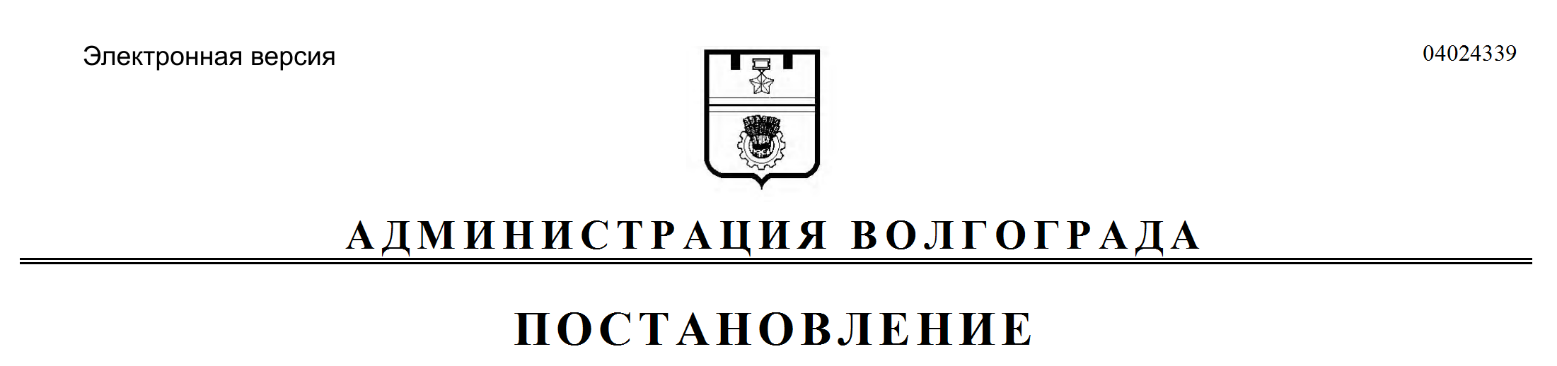 № п/пФилиалы Волгограда ГКУ ВО «МФЦ»Часы и дни приемаАдрес12341.Филиал по работе с заявителями Дзержинского района ВолгоградаПонедельник – пятница:с 09.00 час. до 20.00 час., суббота: с 09.00 час. до 15.30 час.400048, Волгоград, Дзержинский район, пр-кт им. Маршала Советского Союза Г.К.Жукова, д. 1252.Филиал по работе с заявителями Советского района ВолгоградаПонедельник – пятница:с 09.00 час. до 20.00 час., суббота: с 09.00 час. до 15.30 час.400011, Волгоград, Советский район,ул. Даугавская, д. 412343.Филиал по работе с заявителями Красноармейского района ВолгоградаПонедельник – пятница:с 09.00 час. до 20.00 час., суббота: с 09.00 час. до 18.00 час., воскресенье: с 09.00 час. до 14.30 час. 400096, Волгоград, Красноармейский район, ул. Брестская, д. 19а4.Филиал по работе с заявителями Тракторозаводского района ВолгоградаПонедельник – пятница: с 09.00 час. до 20.00 час., суббота: с 09.00 час. до 18.00 час., воскресенье: с 09.00 час. до 14.30 час.400006, Волгоград, Тракторозаводский район, пр-кт им. В.И.Ленина, д. 2115.Филиал по работе с заявителями Центрального района ВолгоградаПонедельник – пятница: с 09.00 час. до 20.00 час., суббота: с 09.00 час. до 15.30 час.400066, Волгоград, Центральный район, ул. Комсомольская, д. 106.Филиал по работе с заявителями Краснооктябрьского района Волгограда (по ул. Богунской)Понедельник – пятница: с 09.00 час. до 20.00 час., суббота: с 09.00 час. до 15.30 час.400105, Волгоград,Краснооктябрьский район, ул. Богунская, д. 127.Филиал по работе с заявителями Краснооктябрьского района Волгограда (по ул. им. Бажова)Понедельник – пятница: с 09.00 час. до 20.00 час., суббота: с 09.00 час. до 15.30 час.400040, Волгоград, Краснооктябрьский район, ул. им. Бажова, д. 118.Филиал по работе с заявителями Ворошиловского района ВолгоградаПонедельник – пятница: с 09.00 час. до 20.00 час., суббота: с 09.00 час. до 15.30 час.400120, Волгоград,Ворошиловский район, ул. им. милиционера Буханцева, д. 209.Филиал по работе с заявителями Кировского района ВолгоградаПонедельник – пятница: с 09.00 час. до 20.00 час., суббота: с 09.00 час. до 15.30 час.400059, Волгоград, Кировский район, ул. 64-й Армии, д. 71д№ п/пФилиалы Волгограда ГКУ ВО «МФЦ»Справочные телефоны1231.Филиал по работе с заявителями Дзержинского района Волгограда92-30-032.Филиал по работе с заявителями Советского района Волгограда92-30-051233.Филиал по работе с заявителями Красноармейского района Волгограда92-30-064.Филиал по работе с заявителями Тракторозаводского района Волгограда92-30-075.Филиал по работе с заявителями Центрального района Волгограда92-30-026.Филиал по работе с заявителями Краснооктябрьского района Волгограда (по ул. Богунской)92-30-087.Филиал по работе с заявителями Краснооктябрьского района Волгограда (по ул. им. Бажова)92-30-088.Филиал по работе с заявителями Ворошиловского района Волгограда97-98-079.Филиал по работе с заявителями Кировского района Волгограда92-30-04